Segretariato Generale della Giustizia AmministrativaUfficio unico contratti e risorseAllegato 8PROCEDURA NEGOZIATA tramite RDO MEPA ex art. 36 comma 2, lett.b), d.lgs 50/2016, per l’affidamento DEGLI ““SERVIZIO DI MANUTENZIONE DEGLI IMPIANTI RILEVAZIONE INCENDI, TVCC, ANTINTRUSIONE E DEUMIDIFICAZIONE DELLE SEDI DEL CONSIGLIO DI STATO E DELL’ARCHIVIO ESTERNO DI VIA DEI MONTI DELLA FARNESINA” Numero CIG: 7832082686 MODULO OFFERTA ECONOMICA(DA INSERIRE NELLA BUSTA VIRTUALE “3”)DICHIARAZIONE DI OFFERTA ECONOMICA Il sottoscritto _______________________ nato a _________________ il ___________ C.F. _________________ (documento di identità _________________ rilasciato il ______________ da __________________), residente in _________, in qualità di _________________ e rappresentante della _________________ (di seguito “Impresa”), con sede in _________________, via _________________, codice fiscale _________________, P.IVA _________________, n. telefono_________________, n. fax_________________, indirizzo di posta elettronica _________________________________________, indirizzo PEC: ________________________________________________, DICHIARAche per l’esecuzione dei servizi oggetto d’appalto, come meglio descritti nel Capitolato Tecnico  Allegato “1“ e nelle Condizioni Generali, viene offerto un prezzo complessivo e incondizionato di €____________________________,__(in cifre), (dicasi _______________________________/ _____) (in lettere) (1). b) il corrispettivo offerto è comprensivo delle seguenti voci, richieste a pena di esclusione, ai sensi dell’art. 95, comma 10, d.lgs. 50/2016:  1- costi della manodopera:  totale complessivo importo manodopera. € _______________________________________ (2)(in cifre) (diconsi € ______________________________________/00) (in lettere)2 – oneri relativi alla salute ed alla sicurezza aziendale: € _______________________________ (3) (in cifre) (diconsi euro __________________________________________________)Più precisamente l’importo è composto dalle seguenti voci:EVENTUALE Se il costo orario dovesse essere inferiore al costo medio orario previsto nella tabella -  allegato 9 alle condizioni generali -  presa a base per la determinazione del costo della manodopera - bisogna giustificarne il motivo: …………………………………………………………………………………………………….…………………………………………………..…………………………………………………………………………………………………….………………………………………………..…………………………………………………………………………………………………….………………………………………………..e) che quanto risulta dalle condizioni generali e dagli altri documenti di gara definisce in modo adeguato e completo l’oggetto delle prestazioni e ha consentito di acquisire tutti gli elementi per l’esatta valutazione delle stesse e dei relativi oneri, connessi, conseguenti e necessari per l’esecuzione a regola d’arte del servizio; f) di aver preso cognizione delle circostanze generali e speciali che possono interessare l’esecuzione di tutte le prestazioni oggetto del contratto;g) 	che il costo del personale è stato valutato sulla base dei minimi salariali definiti dalla contrattazione collettiva nazionale di settore tra le organizzazioni sindacali dei lavoratori e le organizzazioni dei datori di lavoro comparativamente più rappresentative sul piano nazionale, delle voci retributive previste dalla contrattazione integrativa di secondo livello;h) che il valore economico dell’Offerta è adeguato e sufficiente rispetto al costo del lavoro e al costo relativo alla sicurezza, il quale, è congruo rispetto all’entità e alle caratteristiche dei lavori, dei servizi o delle forniture;i) di rinunciare a chiedere la risoluzione del contratto per eccessiva onerosità sopravvenuta ai sensi dell’articolo 1467 c.c. ed alla revisione del corrispettivo, di cui all’articolo 1664 c.c.;l) che l’offerta è irrevocabile ed impegnativa per i 180 giorni successivi al termine ultimo per la ricezione dell’offerta, sarà confermata per ulteriori 90 giorni qualora nel frattempo non sia intervenuta aggiudicazione e che detta offerta non sarà in alcun modo vincolante per l’Amministrazione. ________, lì, ______________________________	   	Firma- Alla suddetta dichiarazione, se non firmata digitalmente,  deve essere allegata copia fotostatica del documento di identità del soggetto firmatario, in corso di validità (Carta d’Identità/Patente di guida rilasciata dal Prefetto/Passaporto). – (2) – (3) I due importi devono coincidere tra loro.    N. unità di personale Livello Costo orario Ore complessive impiegate sull'appalto Importo complessivo manodopera per livello Totale complessivo annuo costo manodopera (art. 95, comma 10 d.lgs. 50/2016) (2)Totale complessivo annuo costo manodopera (art. 95, comma 10 d.lgs. 50/2016) (2)Oneri aziendali per la sicurezza (art. 95, comma 10 d.lgs. 50/2016) (3)Oneri aziendali per la sicurezza (art. 95, comma 10 d.lgs. 50/2016) (3)Costo dei materiali e mezzi provvisionali inclusi nel canoneCosto dei materiali e mezzi provvisionali inclusi nel canoneSpese generali_____%Utili d'impresa _____%Totale complessivo offerto per servizi a canone Totale complessivo offerto per servizi a canone Importo relativo agli interventi a misura non soggetto a ribassoImporto relativo agli interventi a misura non soggetto a ribasso€ 21.800,00Totale complessivo al netto degli oneri della sicurezza non soggetti a ribasso Totale complessivo al netto degli oneri della sicurezza non soggetti a ribasso Oneri della sicurezza non soggetti a ribassoOneri della sicurezza non soggetti a ribasso€ 12.834,76Totale complessivo comprensivo oneri della sicurezza non soggetto a ribasso (1)Totale complessivo comprensivo oneri della sicurezza non soggetto a ribasso (1)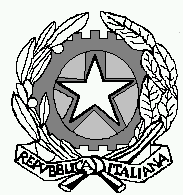 